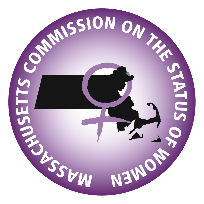 Massachusetts Commission on the Status of WomenFinance Committee AgendaJanuary 12, 20233:00pm-4:00pmWeb Meeting Link: https://us06web.zoom.us/j/82328240464 Call to OrderMinutes ApprovalFY23 Budget Quarterly Review _FY23 EXPENSE REPORT.xlsx   Budget Report_Q2.docxTable Modifications_Expenditure Modification Memo.docxSubscriptionsFY24 Budget MCSW FY24 Planning BudgetFinCom SecretaryQuestions & Next stepsNext Meeting: February 9th, 2023 3:00pmVoting Members:Nina Liang, Committee ChairMarianne Fleckner, Committee Vice ChairAssociate Members:Sarah Glenn-SmithJean FoxAudrey HallDenella ClarkAllison Goldberg